СОСТАВ УПРАВЛЯЮЩЕГО СОВЕТА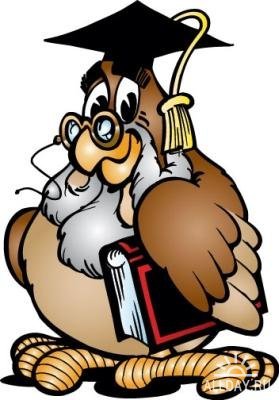 МБОУ СОШ № 7 г. Невинномысска(2022-2023г.)Представители родителей (законных представителей) обучающихся                                  Збаражская Светлана Владимировна 8-938-304-60-83Демиденко Маргарита Владимировна 8-928-222-17-45Абазалиев Олег Владимирович 8-905-464-65-37Лисянский Денис Геннадьевич 8-928-634-77-77Представитель Совета отцов МБОУ СОШ№7Ильин Владимир Викторович 8-961-044-94-60Представитель общественностиКрылов Павел Сергеевич , первый заместитель главы города НевинномысскаАбдрахманов Андрей Александрович, депутат по 15 округу  города НевинномысскаПредставители работников общеобразовательного учрежденияЧеревко Дарья Леонидовна 8-905-411-03-19Браткова Светлана Александровна 8-928-638-84-32Ковалева Нина Алексеевна 8-928-315-90-14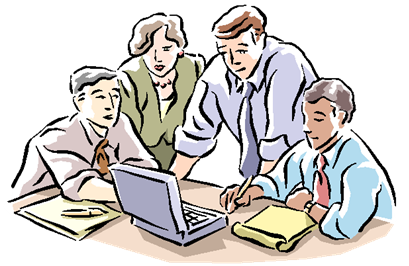 Ширяева Галина Алексеевна 8-928-319-16-34Красникова Лариса Евгеньевна  8-928-362- 57-45Учащиеся образовательного учрежденияМацак Дарья  8-909-755-91-48Фотин Дмитрий  8-989-982-73-21Середа Диана  8-938-300-85-49Директор МБОУ СОШ № 7 г. НевинномысскаГусейн Ирина Леонидовна  8-928-634-89-80